                    Yönetim Yapısı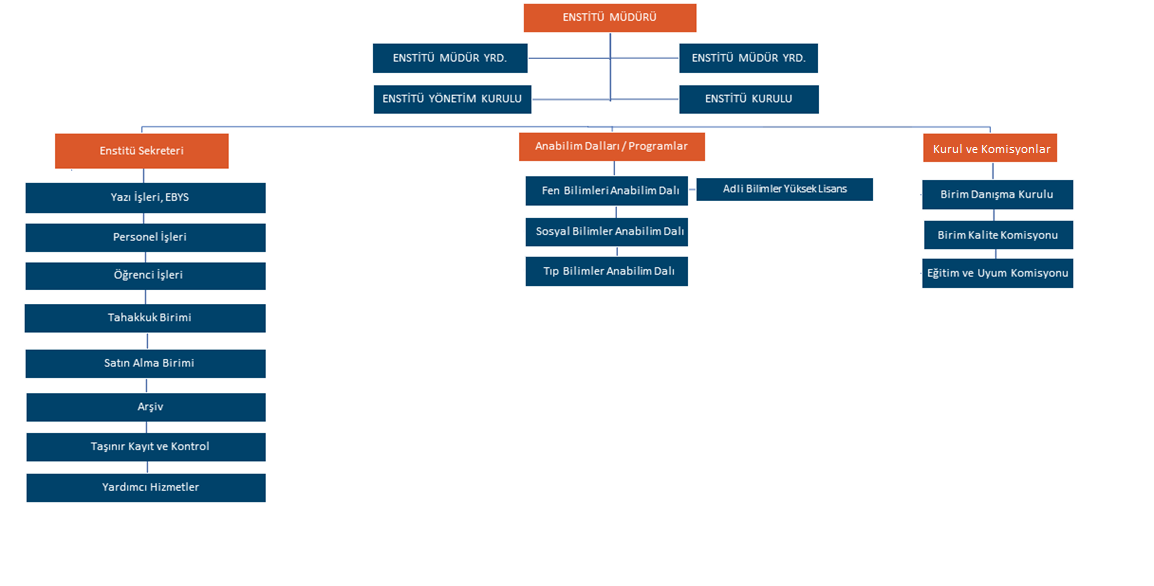 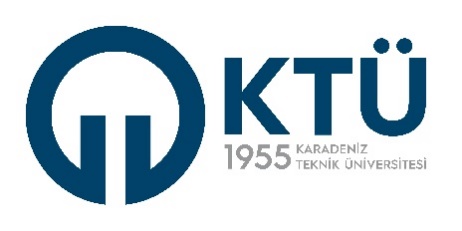 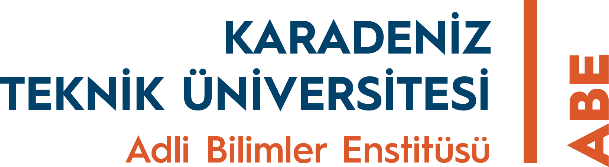 